modifiable dementia risk profileModifiableModifiable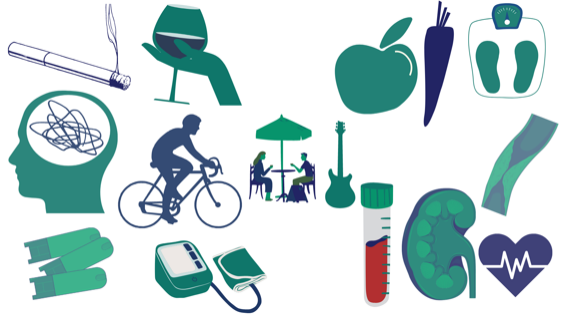 Cognitive activityGreat!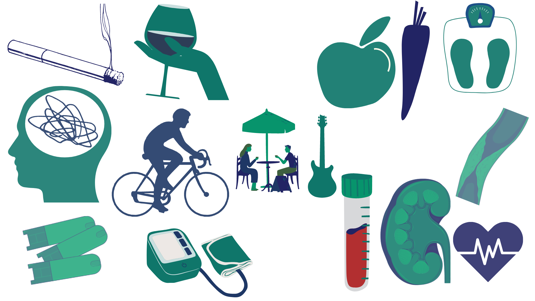 Physical activityGreat!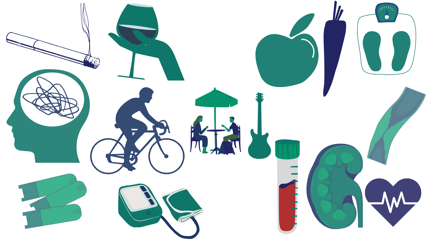 DietRoom for improvement, potential changes include eating more legumes and reducing the consumption of soft drinks and sweets. 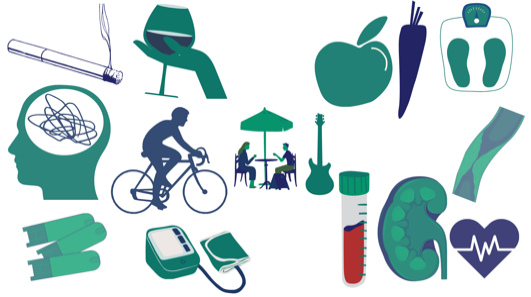 Alcohol consumptionGreat!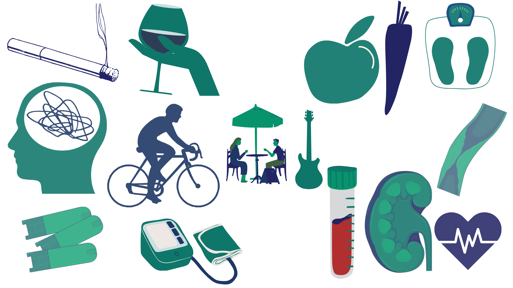 TobaccoGreat!Modifiable (to a certain extent) in the long term Modifiable (to a certain extent) in the long term 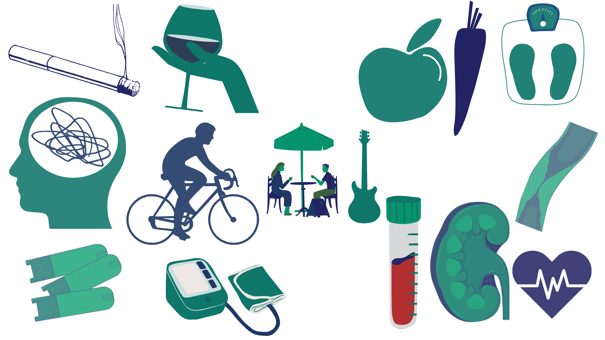 ObesityRoom for improvement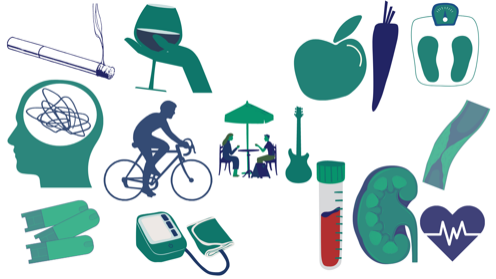 Mental wellbeing (depression)Room for improvement 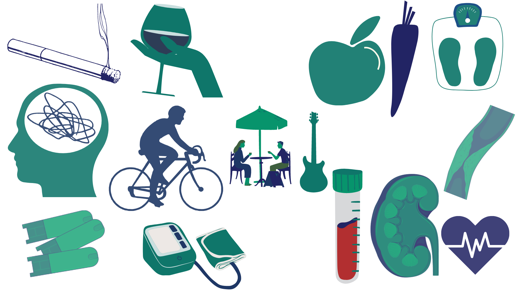 Elevated blood pressureRoom for improvement 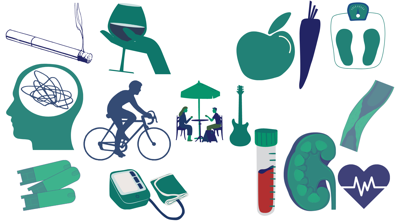 Elevated cholesterolGreat!To keep an eye onTo keep an eye on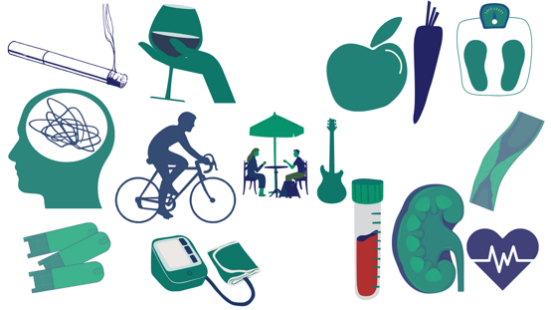 DiabetesGreat!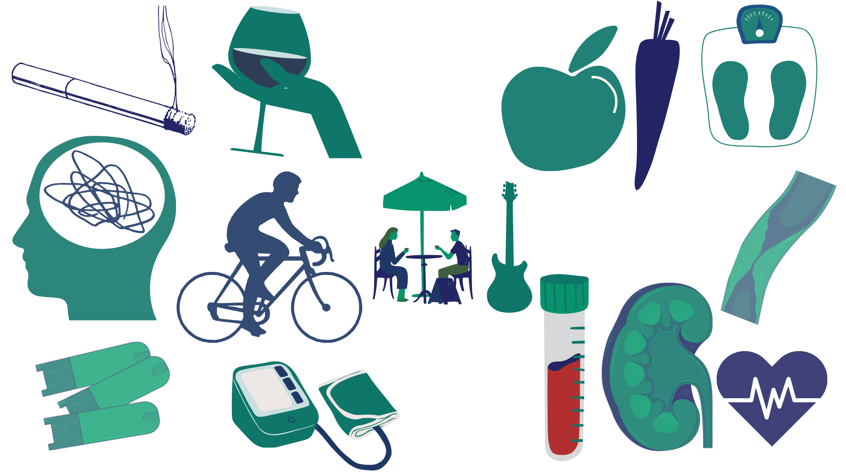 Coronary heart diseaseGreat!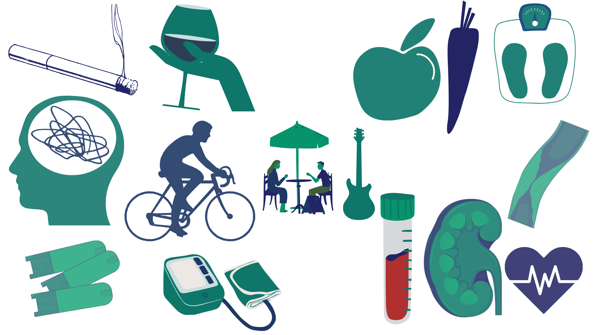 Chronic kidney diseaseGreat!